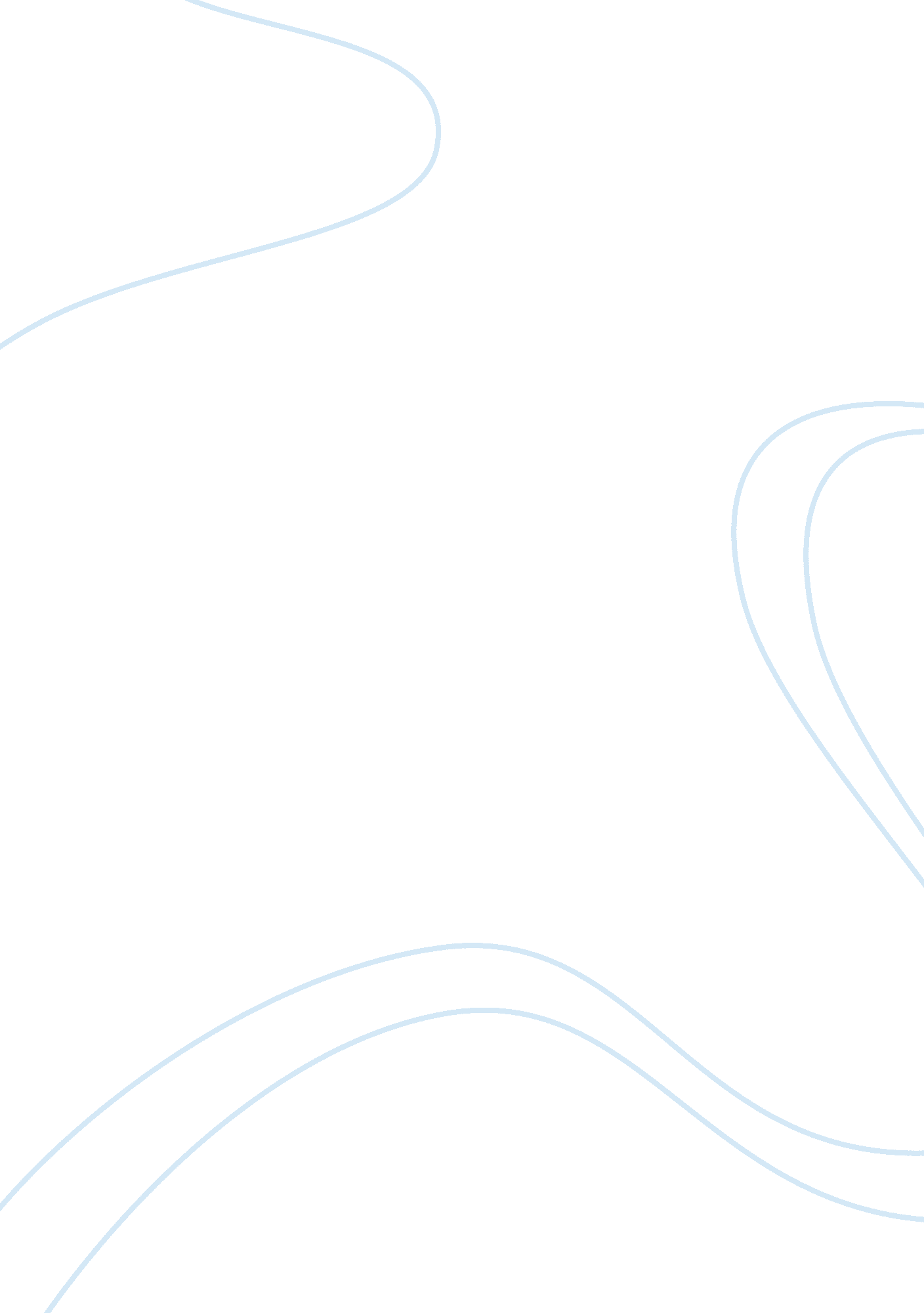 Article analyseLiterature, Russian Literature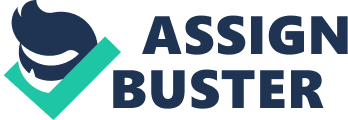 Market analysis for commercial air travel Commercial air travel has been a company that provides air transport services for passengers and freight for along time. These airlines have formed partnership with other airlines to increase their benefit. The air travel market has thrived so much due to better service that it offered before the emergence of frontier airlines. Besides, it received a lot of support from the government. 
The fixed prices of the air travel ensured that it continued to grow economically since it received less competition from other airlines. This made passengers to have no other choice but to acquire its service at that expensive charge (Alderighi, Nicolini and Piga 73). Commercial air travel has received many changes over the past hundred years with it budget much stretched. With much completion starting to take charge, the commercial airlines were forced to reduce their fair cost to attract more customers. 
The slow global economic growth also ensured economic growth of air travel in the emerging regions where less air travel increased substantially (Alderighi, Nicolini and Piga 86). Besides, the commercial air travel took advantage of increased cost of fuel to increase its market structure. The domestic airplanes could not afford travelling long distances. Therefore, the commercial air travel was able to receive more customers to acquire it services. This situation reduced the completion it was earlier receiving from other airlines. International air travel indicates that mature airlines in the market of Europe experienced slower growth rate. 
The frontier airline, has now posed new challenges to commercial air travel in many areas. This has resulted to reduced economic growth of airlines. The frontier airlines now has reduced the cost of travelling, making several flights to various cities as compared to the air travel (Alderighi, Nicolini and Piga 45). In overall, the frontier has provided better services making company to receive more customers than any other airlines. This improvement has caused a lot of concern to business community about the effects of delta years of high cost and long flights in order to ensure they are not outdone. 
Effects low cost airline 
The market entry for competition and further innovation is important and largely undisputed in any industrial organization. Many factor s influence general pricing and passenger traffic in air transport industry (Peng, 67). The most popular determinant is low cost airline. It has been reported that low cost line has significant resulted to depression of prices associated with increase of passenger traffic on different routes they join. Since its launch, the low cost airlines have experienced huge success in various part of the world (Hüschelrath and Muller 84). They have become the new strength of economic development. This indicates the effect it has caused to other airlines operating in the same region. 
The entrance of low cost airlines has enhanced human welfare through enhancement; it has also reduced the number of passengers on other routes in same region. Besides, the low cost carriers causes price distribution to reduce across all market segment. th low cot airlines has also reduce the entry of pother airline into the market as they feel that they are deregulated (Hüschelrath and Müller45). Finally, the introduction of low cost airplanes has also affected the tourist sector as many tourists are convinced by low prices of travelling . this cause overcrowding of tourist, reducing their demand for tour, this may in turn result to poor economic growth. 
Work cited 
Alderighi, Marco, Marcella Nicolini, and Claudio A Piga. Combined Effects 
Hüschelrath, Kai, and Kathrin Müller. Patterns and Effects of Entry in U. S. Airline Markets. 
Mannheim: ZEW, Zentrum für Europäĩsche Wirtschaftsforschung, 2011. Print. Of Load Factors and Booking Time on Fares. Milano: Fondazione Eni Enrico Mattei, 2012. Print. 
Peng, Qiyuan. International Conference on Transportation Engineering 2007. [Reston, Va.: American Society of Civil Engineers, 2007. Print. 